АВТОРСКИЕ ПОСОБИЯФетровые пальчиковые сказки: «Три поросёнка», «Кот, петух и лиса», «Гуси-лебеди», «Мужик и медведь». 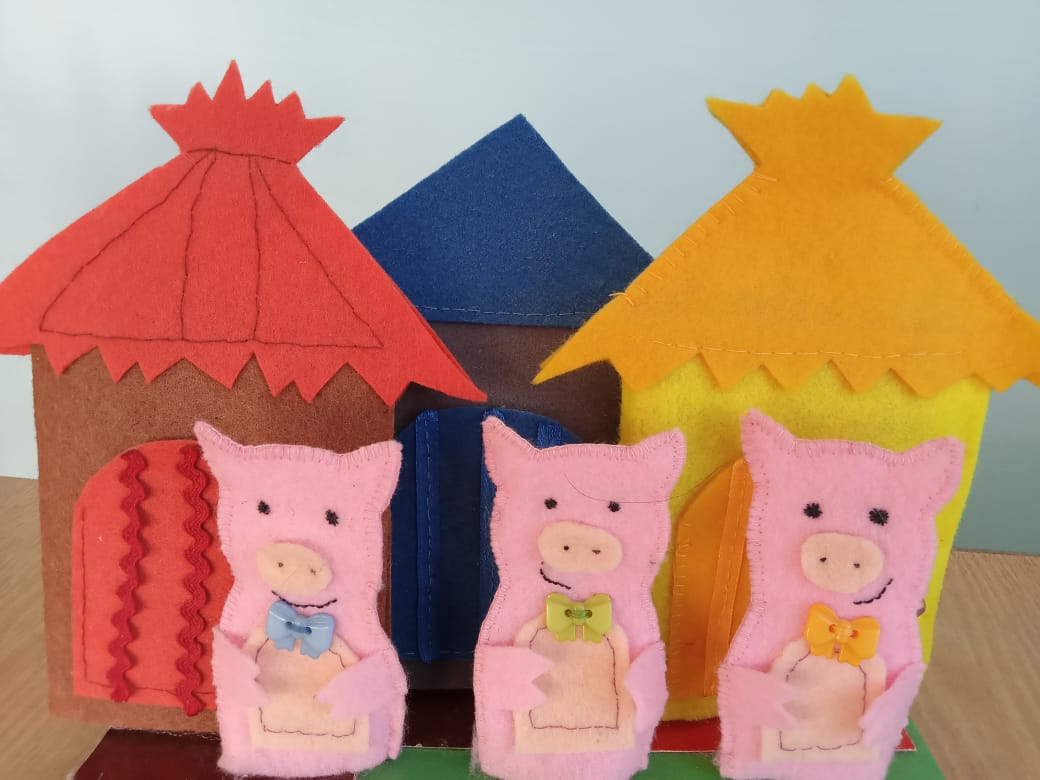 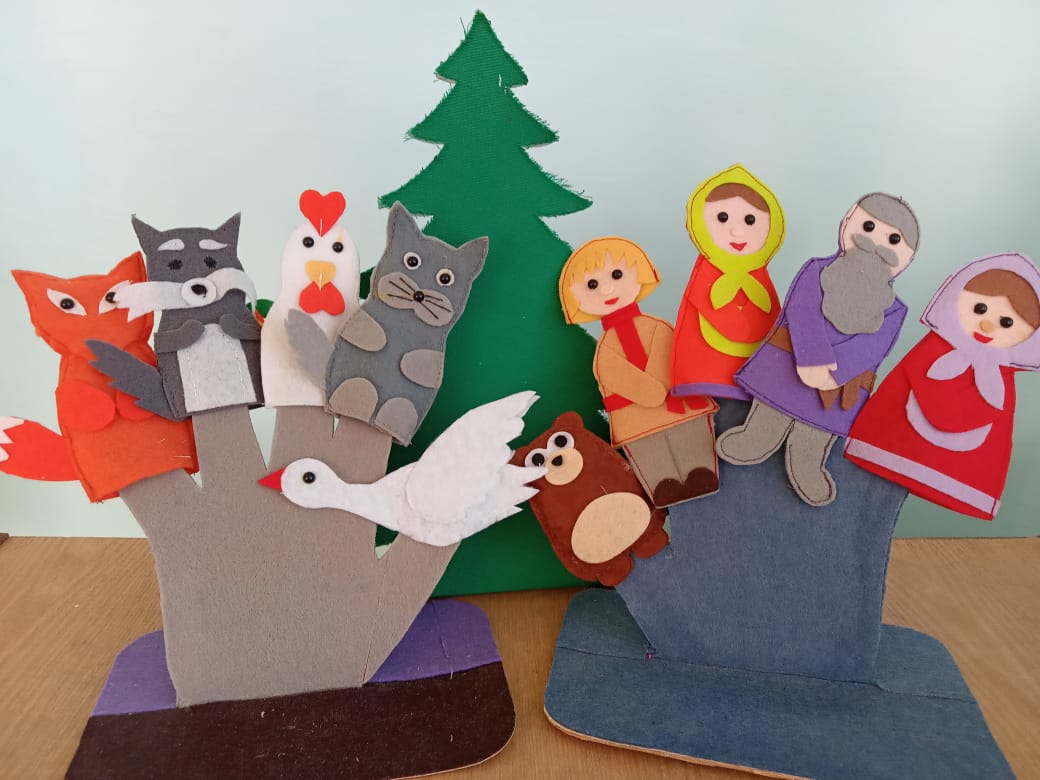 «Сказка о рыбаке и рыбке»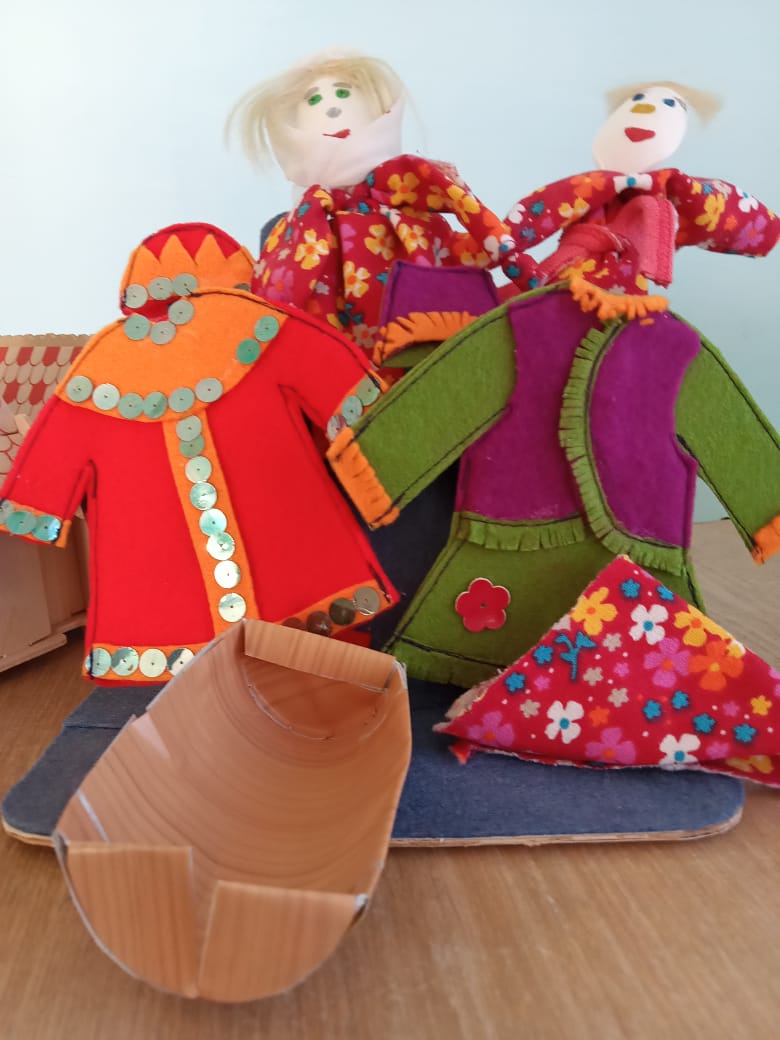 «Сказка о золотом петушке»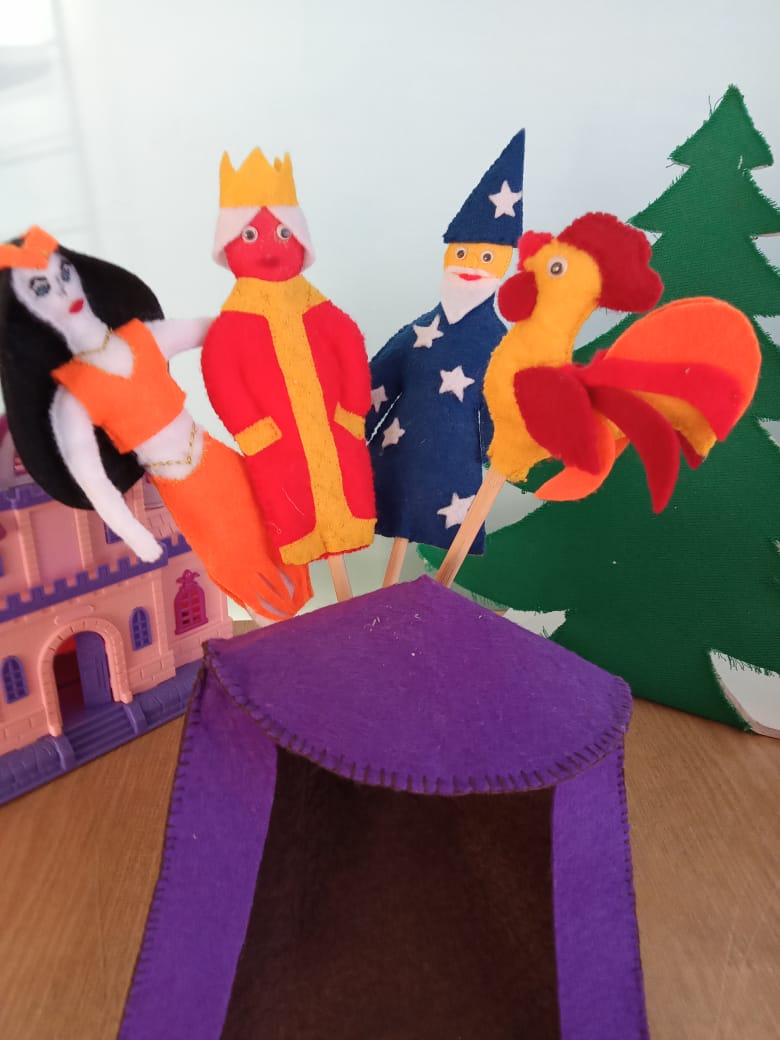 Набор из фетра «Зимующие птицы» (развитие познавательных процессов)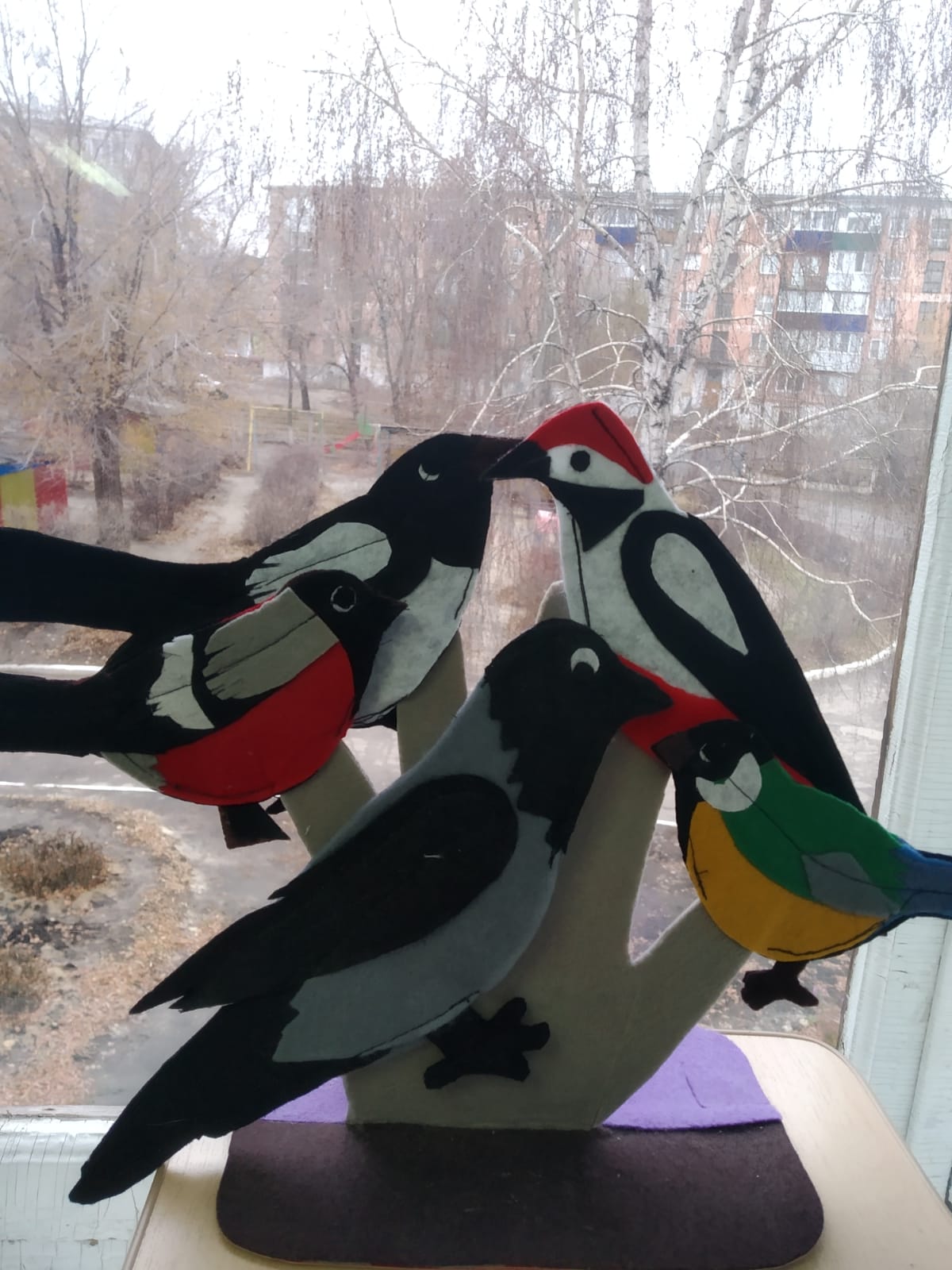 Пособия для обучения игре в шахматы «Магнитная доска с магнитными фигурами», «Шахматный куб», «Шахматный веер», «Шахматный мешочек»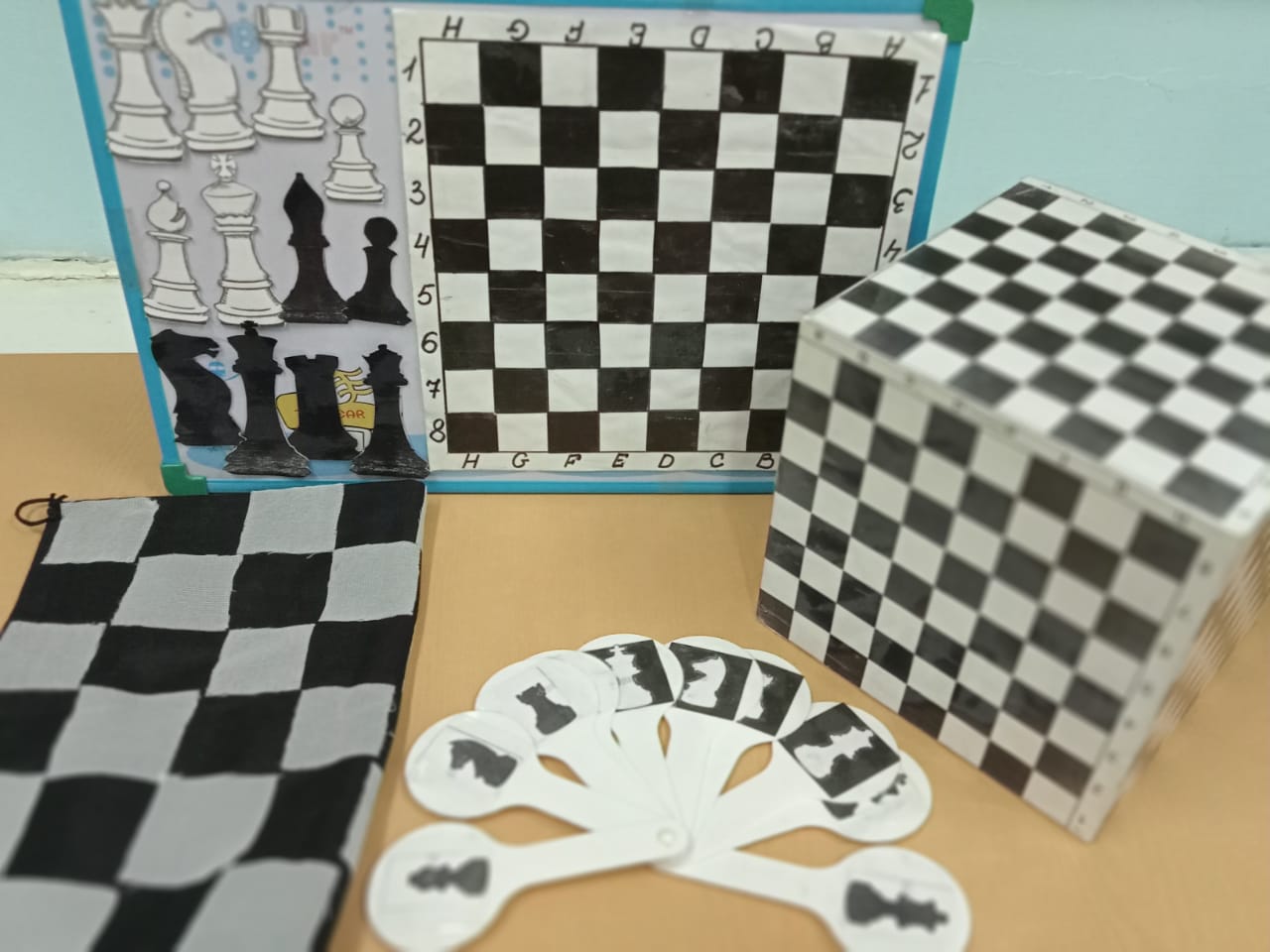 Лэпбук «В гостях у сказки»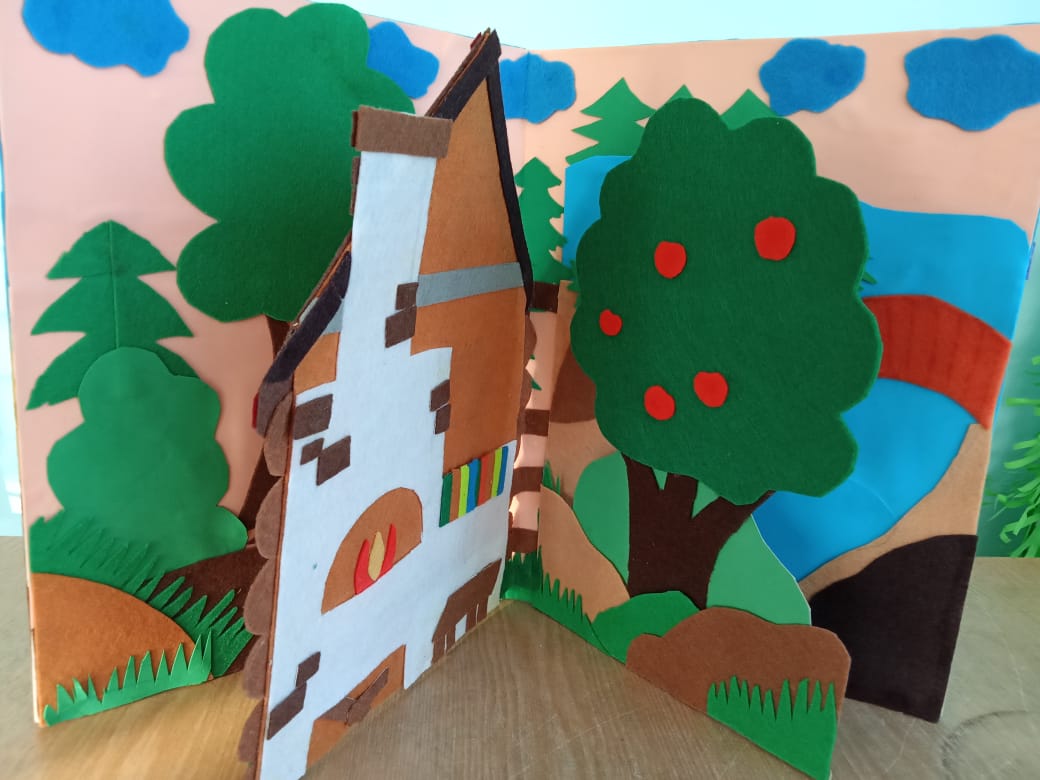 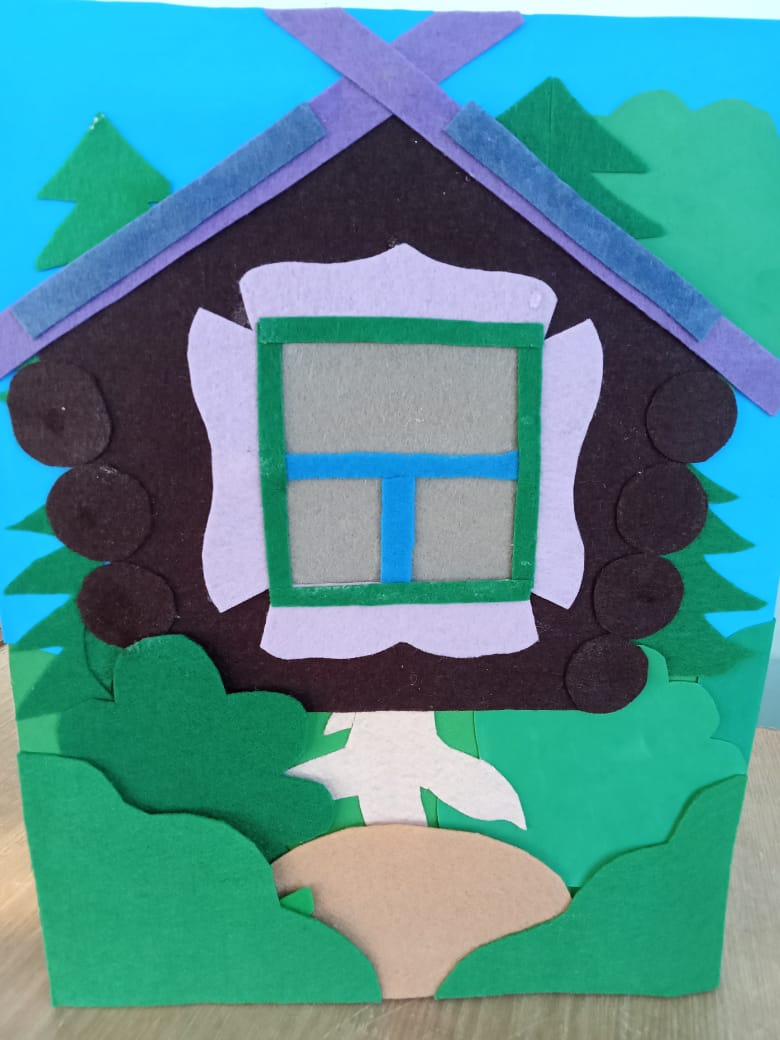 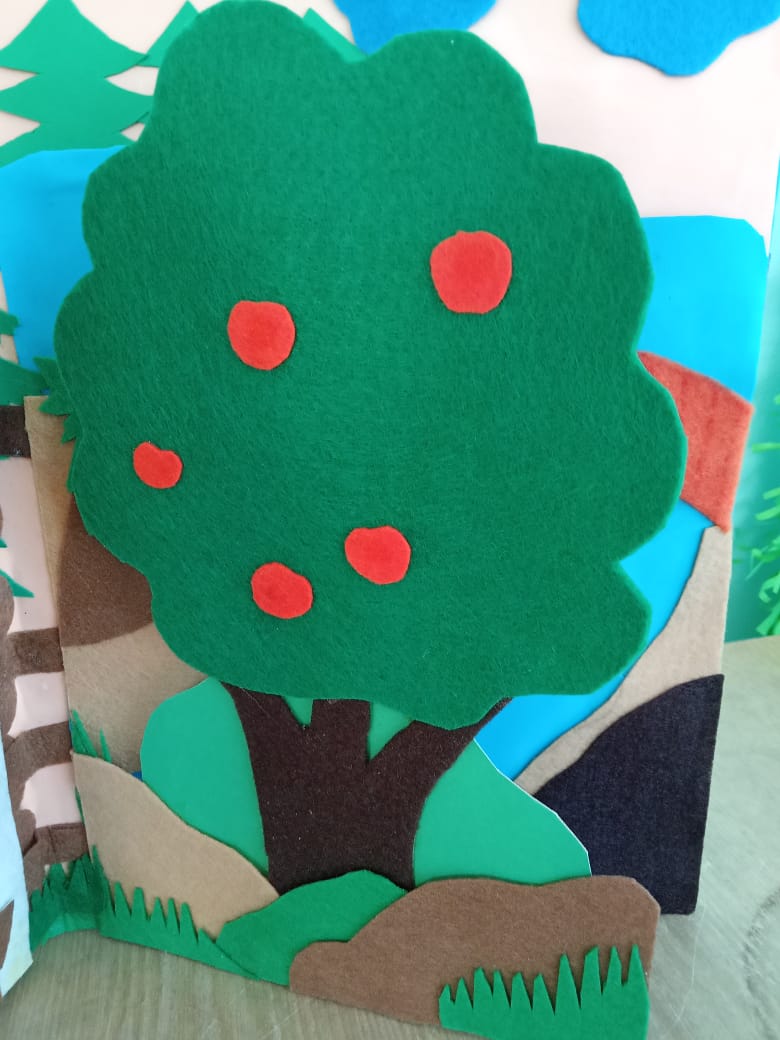 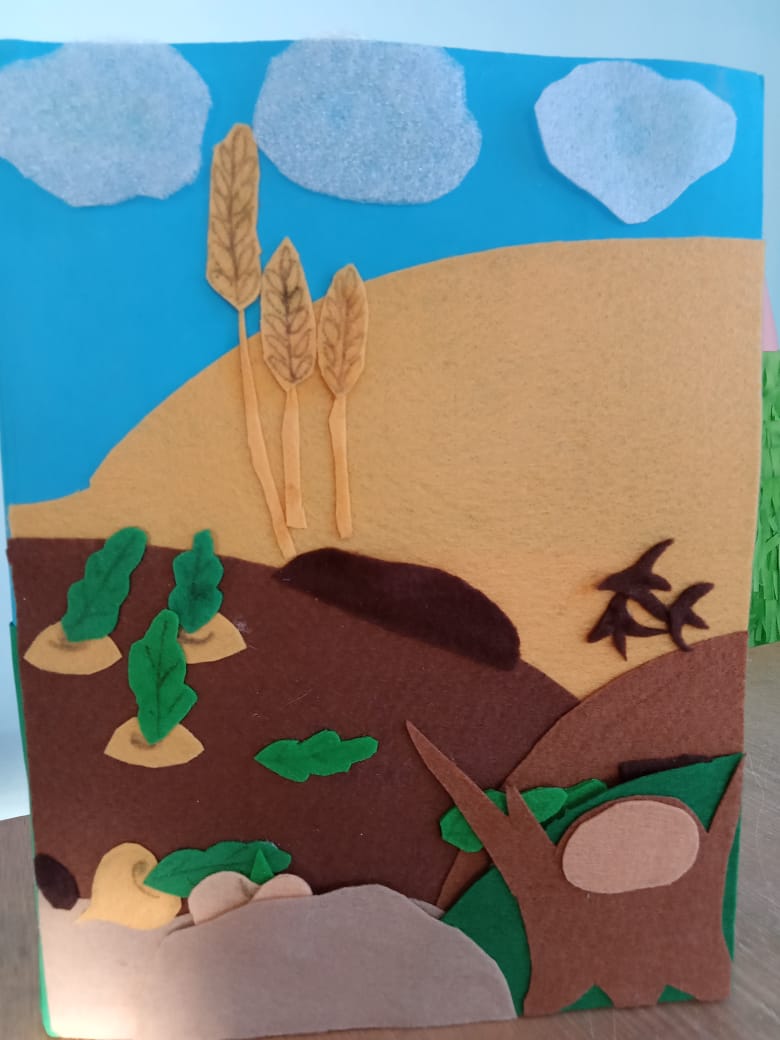 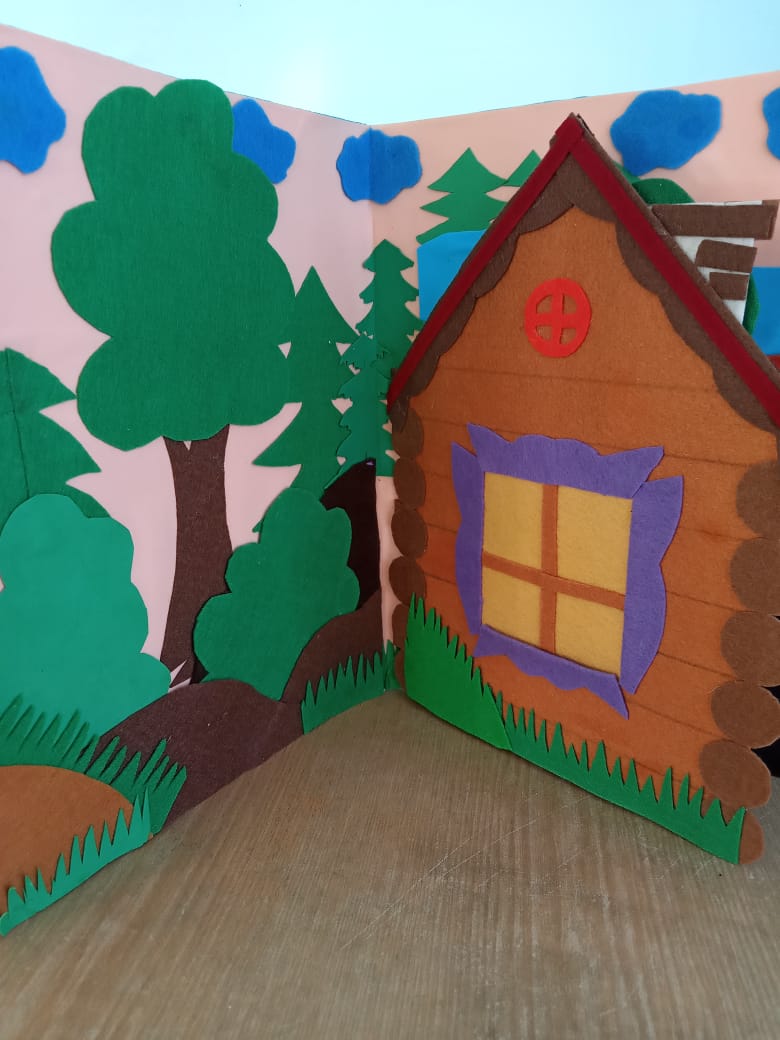 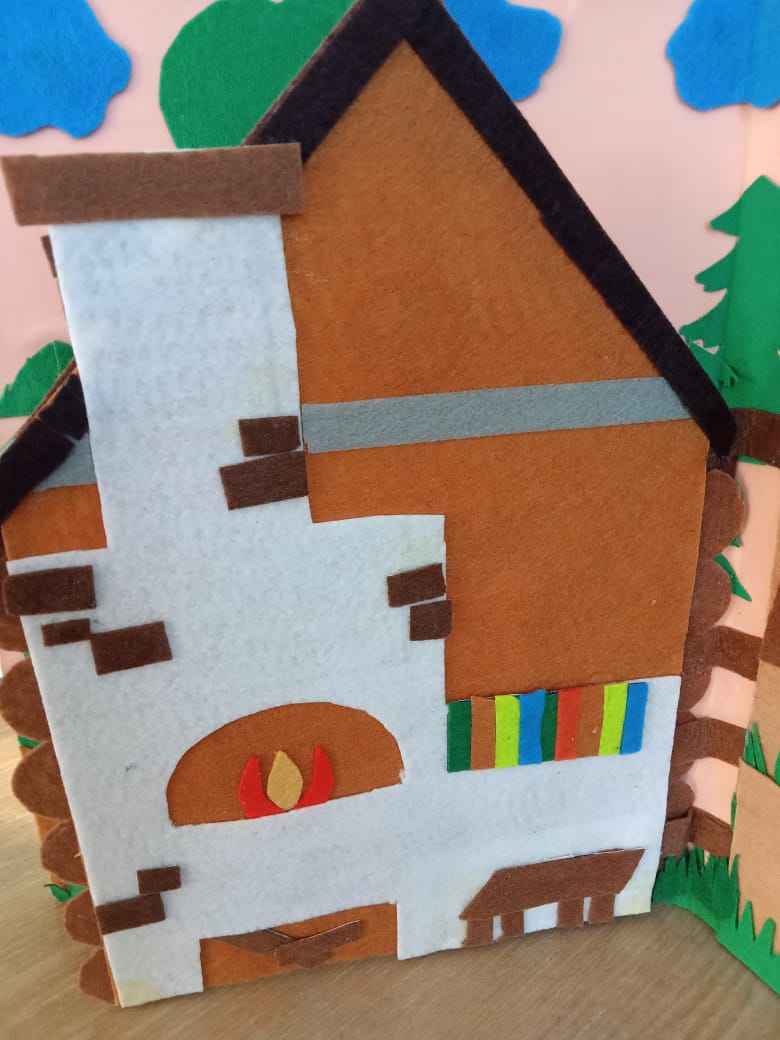 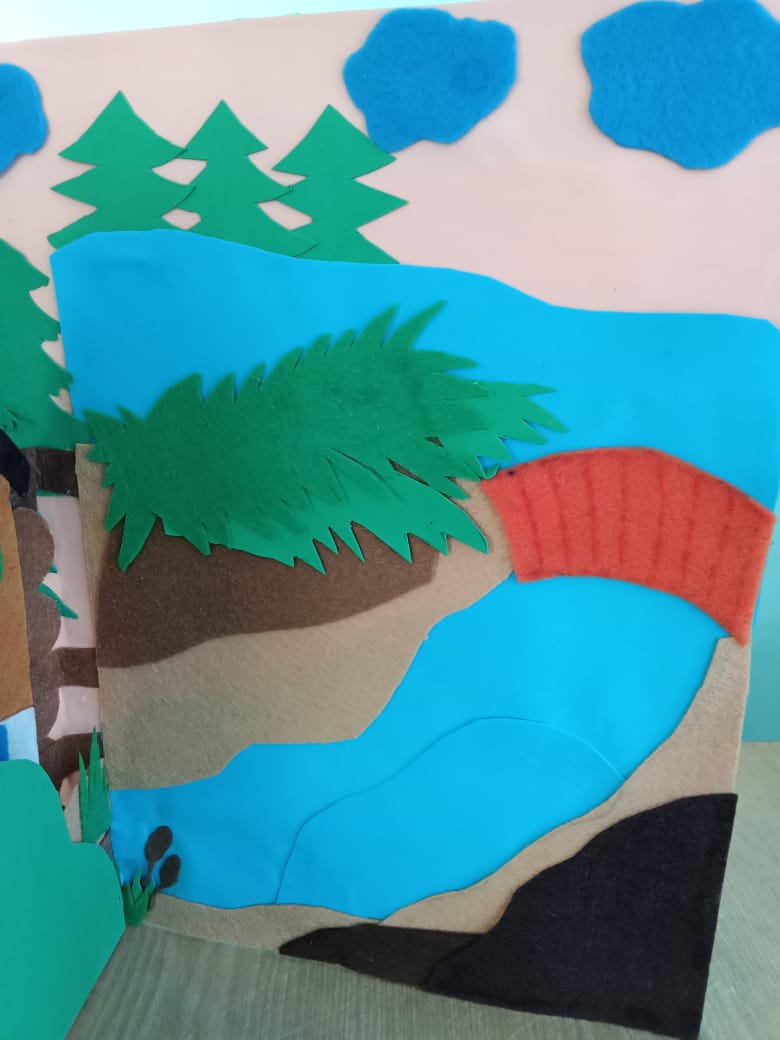 Дидактическое пособие по ФЭМП «Весёлые божьи коровки» (формирование временных понятий. Дни недели)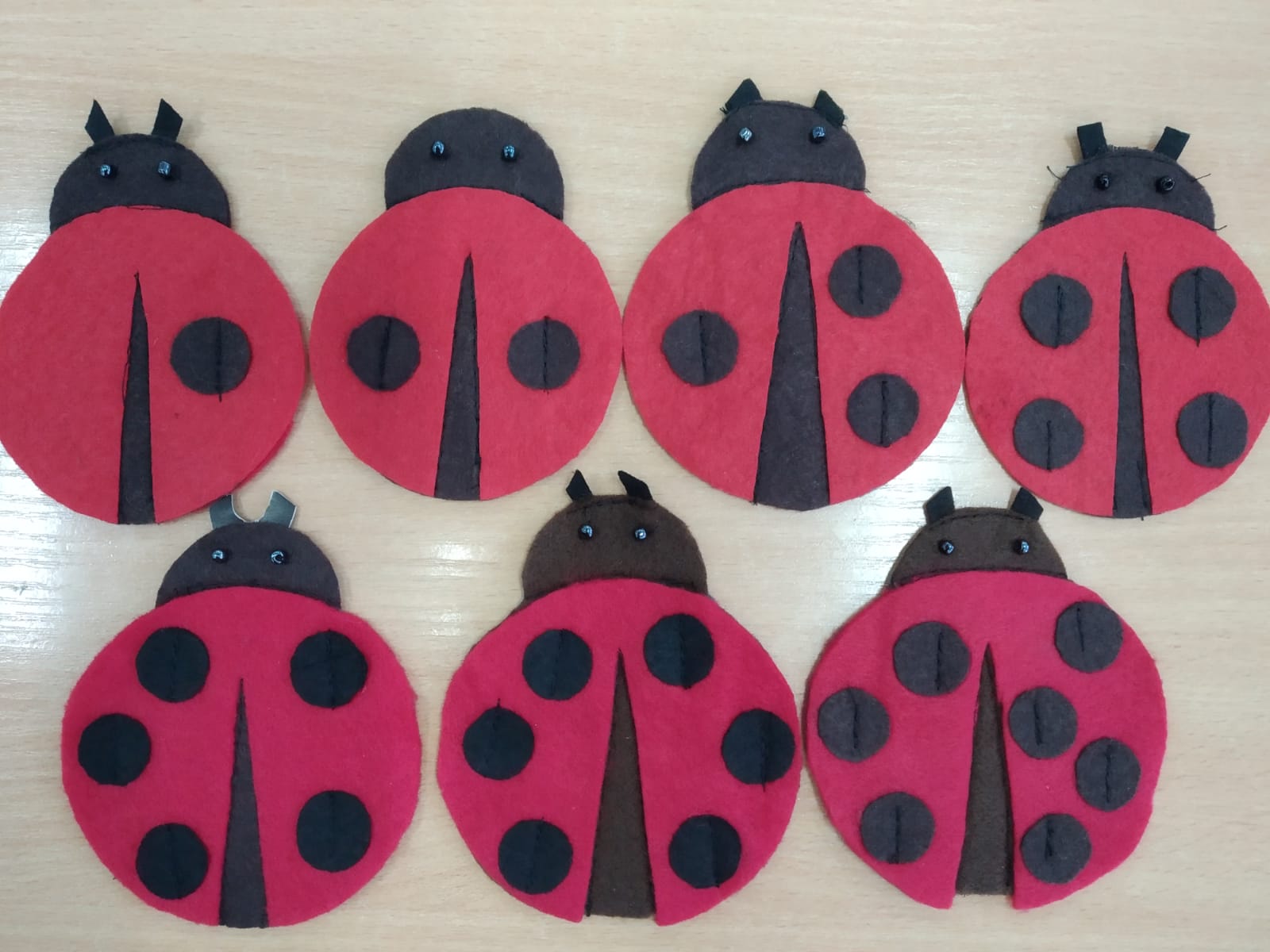 Дидактическое пособие по ФЭМП «Гусеница» (формирование количественного и порядкового счёта, мелкой моторики, закрепление знаний основных цветов)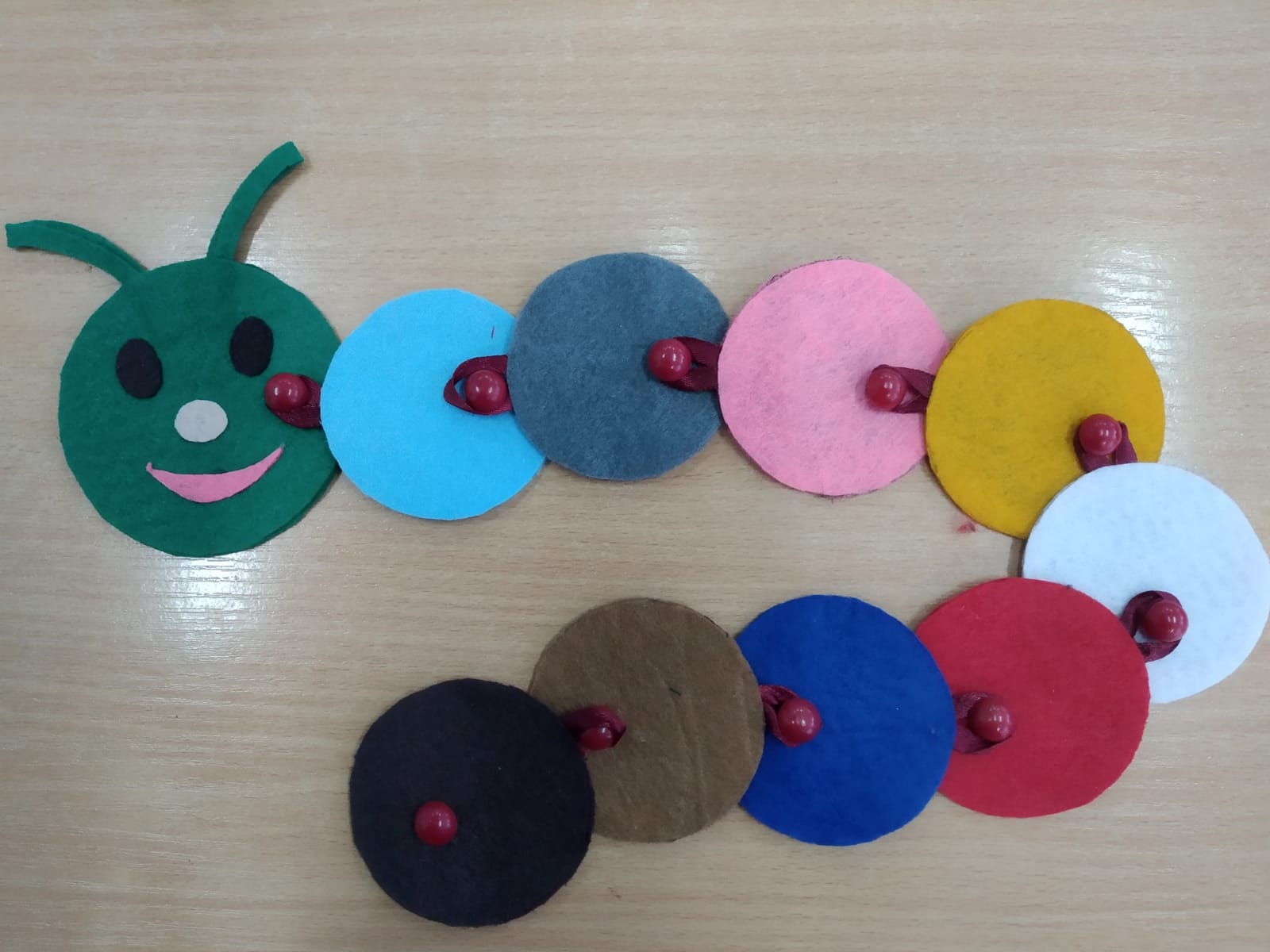 Дидактическое пособие по экологии «Путешествие капельки» (круговорот воды в природе) 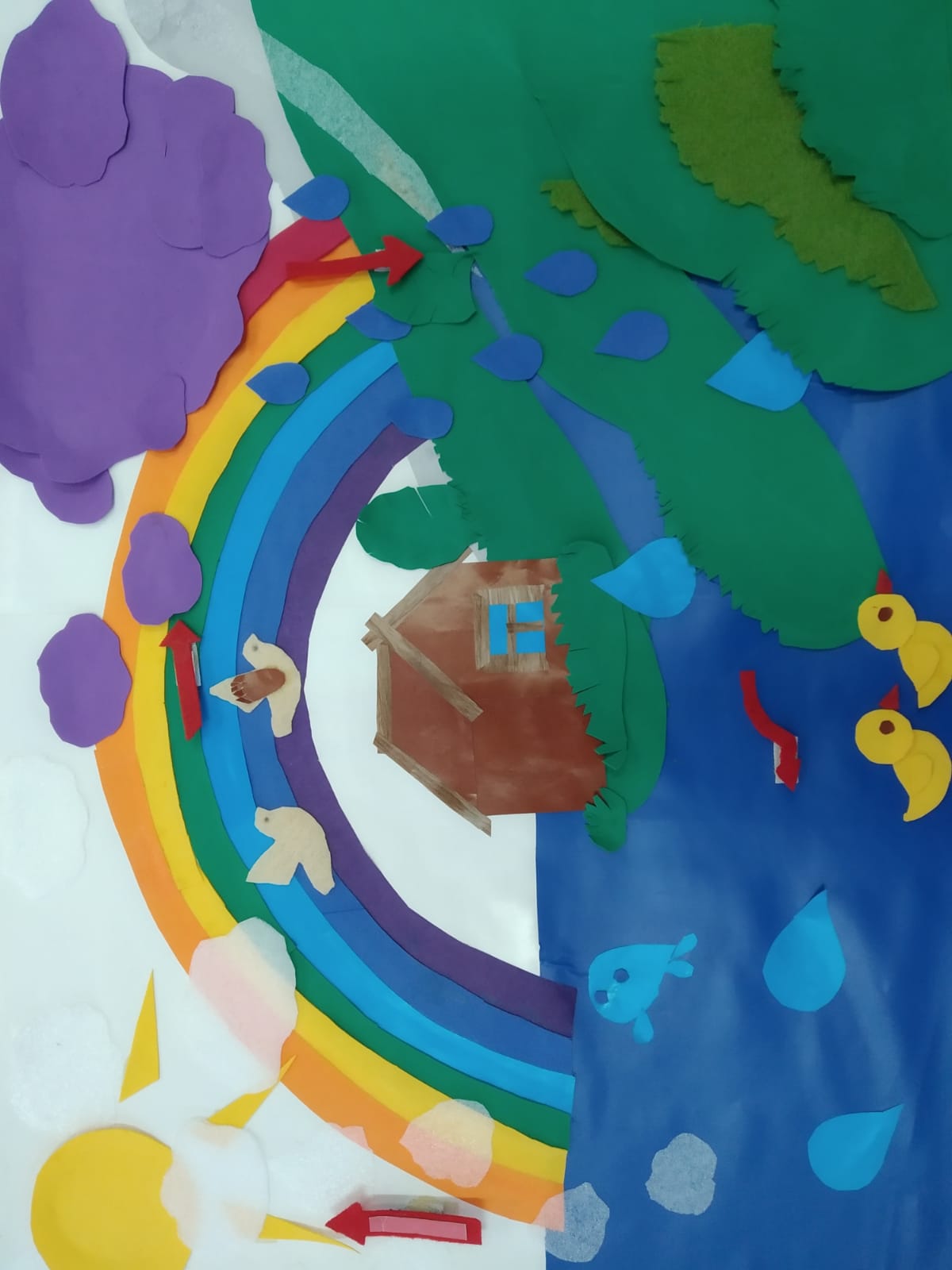 Дидактическое пособие по экологии «Как образуется ветер» (морской бриз)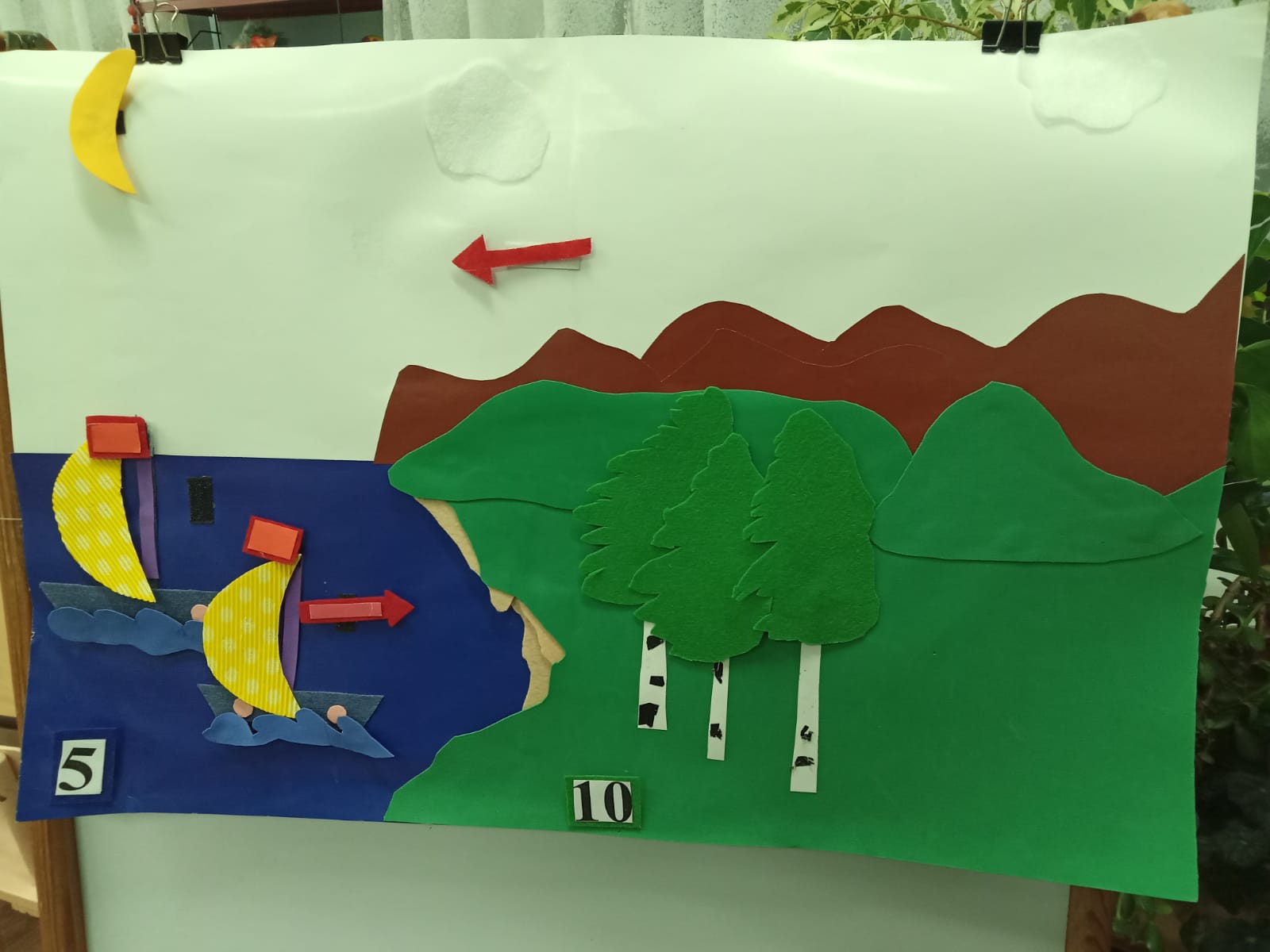 